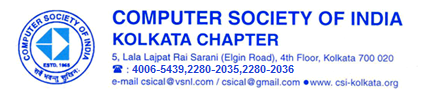 COMPUTER DAY 2018Date: Saturday, December 15, 2018 Organized by: Computer Society of India, Kolkata ChapterVenue: CSI Chapter Office Conference Room, Kolkata – 700 020.http://csikolkata.org/event					PROGRAM SCHEDULERegistration & Tea10.30AM-11.00 AMInaugural Session11.00AM-11.15AMWelcome address by Shri Sourav Chakraborty, Secretary & Patron, CSI Kolkata ChapterIntroductory Address about CSI by Shri Gautam Hajra, Vice Chairman & Patron, CSI Kolkata ChapterInaugural Address by Dr.Subhabrata Roychoudury, Advisor – Maulana Abul Kalam Azad University of Technology (MAKAUT), West Bengal.First Technical Session11.15AM-12.00 PMIntroduction of the speaker by the Secretary, CSI Kolkata Chapter.Amal Roy Memorial Lecture byShri Parijat Chakraborty, Mentor – Birla Industrial & Technological Museum on the topic ‘Getting Ready for Industry 4.0 : An Interactive Session on STEM curriculum to align with Industry”  followed by Hands-On Session on Automation. Vote of Thanks by Shri Aniruddha Nag, Convenor, Computer Day 201812.00PM -12.05 PMSecond Technical Session12.05 PM-13.30PMJudge: Prof.Utpal Kumar Mitra, Jadavpur UniversityDebate12.05PM -12.50 PMExtempore12.50PM-13.30 PMNetworking Lunch13.30-14.00 PMQUIZ CONTEST14.00-15.30 PMValedictory Session and Prize Distribution 15.30-16.00 PMTea & Networking16.00-16.15 PM